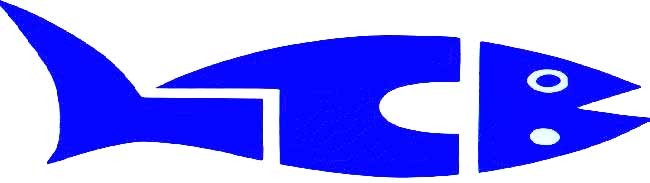 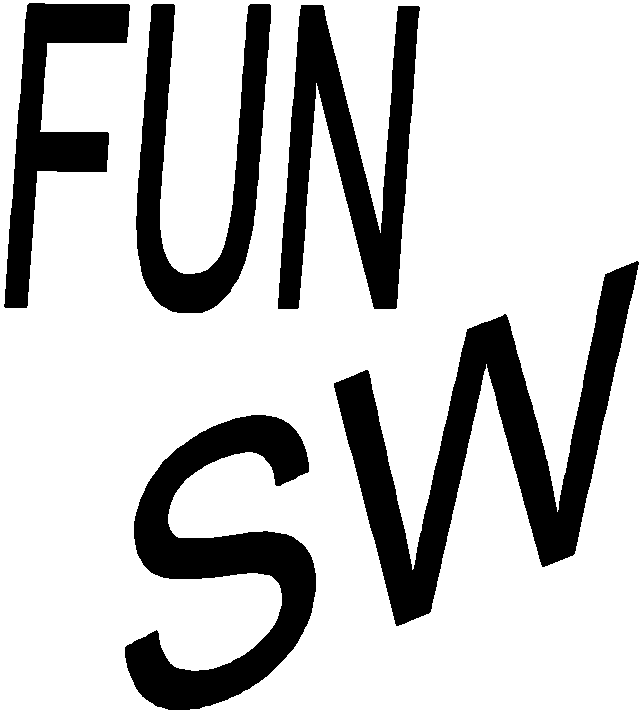 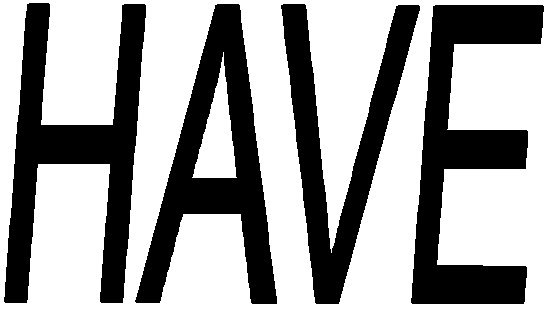 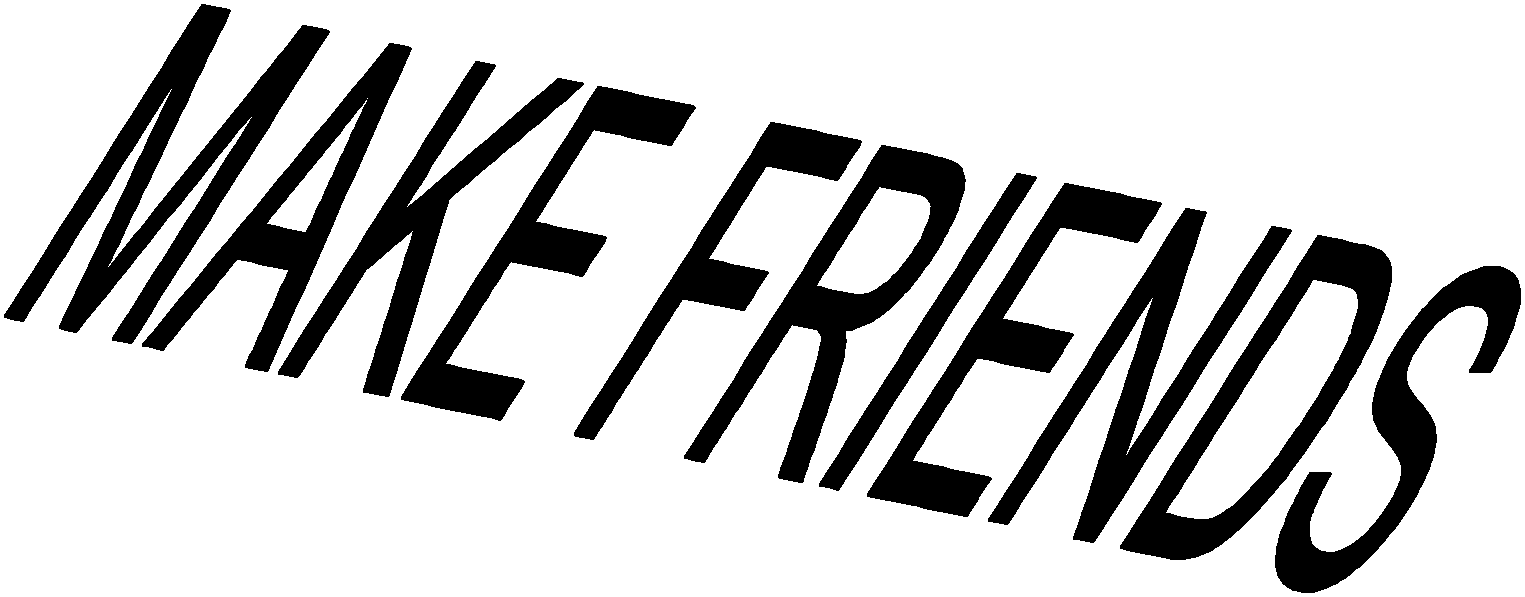 Lake Central Barracudas is a swim team for kids ages 5 to 14. In order to join the swim team your child needs to be able to swim 25 yards (one lap).The Barracudas practice at the Lake Central Aquatic Center. Attend the practices that fit your schedule. New swimmers are taught how to swim the freestyle, backstroke, breaststroke and butterfly.During the swim season there are a number of swim meets. You choose what meets to swim. At the swim meets the kids competeAccording to age groups (8 & under, 9-10, 11-12, and 13-14). ForNew swimmers the swim season starts April 16th and ends mid July.Lake Central Barracudas Sign-UpsWhen:     Saturday, April, 14th Noon to 2:00PM   orWednesday, April 18th  6:00PM to 8:00PMWhere:   Lake Central Aquatic Center (Enter Door C)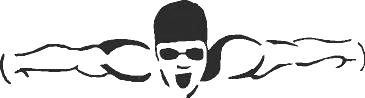 Age:     5 years and upFirst time Barracudas bring your suit, towel, and birth certificate copyAny questions or to arrange a different sign up time, please contact Coach Jeff Kilinski at coachjeff@lcbswim.com or (219) 689-8074 .Please print the Spring/Summer signup package from our web site at www.lcbswim.com